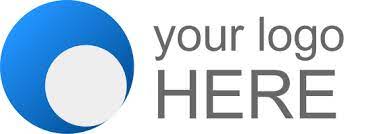 STRATEGIC PLANDOCUMENT PURPOSEHelp the Senior leadership team allocate resources effectively.Align the board and management around common understandings and objectivesServe as a primary tool for the board to deliver the future the shareholders desire
MEDIUM TERM BUSINESS OBJECTIVES
3 year horizon to March 25
SWOT/SWOR ANALYSISTop 4 MUST DOs 
in next 3 Years
STRATEGIC FOUNDATION 
METRICJUN 22. MAR 25Overall IncreasePer Annum IncreaseAnnual % ChangeARR$15.5M95M$79.5MCUSTOMERS 13,80052,5008,700FREEMIUM USERS0100,00038,700NAFreemium Monetisation Rate-2% | 1,000 customers paNAACV New Customers$5,600$7,000CAC RATIONPS4050103.3%8%RETENTION - Annual94%93%-1%FTEs42120OFFICES2 - Mel, Syd3- Mel, Syd, UK, CAN, USA1TOTAL CAPITAL RAISED$15.9M$40.9M$25MENTERPRISE VALUEIRRStrengths:     an advantage relative to competitorsBest-in-class product that is easy to useHappy customers that consistently refer - NPS>40Natural network effects of buyers delivers efficient growth 
- XX% of sales connected to existing customersCarefully architected business model for low ACV marketCapital efficiency is world-class 
- 5X more efficient than direct competitor (ABC)
Opportunities: external environment that allow it to increase profitabilitySignificant growth upside with more deliberate PLG strategyMarketing engine that is evolving & improving traffic and conversion metricsCustomers not impacted by economic cyclesSMB market is nascent - <X% penetration in key target marketsDemand for SMB specific (Industry) contentFew credible players in key markets: AU, CAN, USA & UKWeaknesses:     a disadvantage relative to competitorsProduct delivery and development has slowed with [some OR pressing?] feature gaps limiting growthManual processes and disconnected systems creating inefficienciesLack of headcount and capital to achieve expansion potential i.e. XX% actual VS desired XX% annual growth rateRisks:    external environment that could reduce profitabilityThe "do nothing" option for customers is real - we are not a "must have"Potential flurry of new entrants given barriers to entry are not insurmountableMarket entry by a large well-funded competitorABC CompanyXYZ CompanyToo slow to respond to a land grab situationStaff retention challenges given tight labour marketProve scalable growth model in AustraliaDemonstrate predictable returns on each incremental investment of $000K in Cost of Acquisition.
This pillar takes the overall business, in an orderly fashion, from $xM to $xM to $xM ARR in FY25.Orientate the marketing function around brand, growth and product marketing.Refine and optimise growth marketing including website, performance marketing and big content play.Develop a community of partners, users, advocates and influencers.Develop sales capability to win partners, influencers and multi-unit sales.Extend brand awareness.Instrument the sales machine so channel investments are predictable and buying behaviour is optimised.Grow ARR to minimum $xM and xx% of total revenues within 3 years to FY25Mature our engineering function incl. gaining predictable high output, continuous deployment, flexible tech stack etc.Ensure product is ‘market fit’ including minimum features.Centre business on Network Effects and Product Lead GrowthExisting business has a partially product lead sales motion and weak network effects built around consistent portfolio experience for (customers). This pillar accelerates the scalable model  above to take us from $xM to $xM ARR in FY23 , sets the business up for category leadership and establishes an enduring  competitive moat.Invest in dedicated experiments team with highly motivated cross functional support.Rapidly test and deploy in-app enhancements to small test groups in search of increased virality.Leverage existing data on AU customer base and experiment in search of significant network effects.Experiment with a full product lead sales motion – likely through a freemium offer.Become a world class employerCreate real pathways to ‘Autonomy, Mastery and Purpose’  to attract, develop and retain world class talent.Maintain existing strong culture and loyalty as indicated by xx-xx employee NPSIntroduce and embed good team performance management hygieneImplement leadership training and career development programs.Core StrategyStoryWhat makes us worth attention?Core StrategyPropositionWhat value do we deliver?Core StrategyAdvantageWhat makes us unique and gives us unfair ongoing advantage?MarketMarketWho have we chosen to serve?What problem do they have?IdentityVision 
(short version)What future do we imagine?IdentityPurposeWhat difference can we make in the world?
Why do we exist?IdentityValues3-5 behavioural values that define us and empower our decision making 